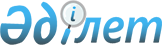 Об установлении перечня приоритетных культур и норм субсидий на 2013 год
					
			Утративший силу
			
			
		
					Постановление акимата Акмолинской области от 26 марта 2013 года № А-2/123. Зарегистрировано Департаментом юстиции Акмолинской области 9 апреля 2013 года № 3699. Утратило силу в связи с истечением срока применения - (письмо руководителя аппарата акима Акмолинской области от 28 августа 2014 года № 15-14/13053)      Сноска. Утратило силу в связи с истечением срока применения - (письмо руководителя аппарата акима Акмолинской области от 28.08.2014 № 15-14/13053).      Примечание РЦПИ.

      В тексте документа сохранена пунктуация и орфография оригинала.

      В соответствии с Законом Республики Казахстан от 23 января 2001 года "О местном государственном управлении и самоуправлении в Республике Казахстан" и постановлением Правительства Республики Казахстан от 4 марта 2011 года № 221 "Об утверждении Правил субсидирования из местных бюджетов на повышение урожайности и качества продукции растениеводства" акимат области ПОСТАНОВЛЯЕТ:



      1. Установить на 2013 год:

      перечень приоритетных культур согласно приложению 1;

      нормы субсидий на удешевление стоимости горюче-смазочных материалов и других товарно-материальных ценностей, необходимых для проведения весенне-полевых и уборочных работ согласно приложению 2.



      2. Контроль за исполнением настоящего постановления возложить на первого заместителя акима области Акимова Р.К.



      3. Настоящее постановление акимата области вступает в силу со дня государственной регистрации в Департаменте юстиции Акмолинской области и вводится в действие со дня официального опубликования.      Аким области                               К.Айтмухаметов      "СОГЛАСОВАНО"      Министр сельского хозяйства

      Республики Казахстан                       А.Мамытбеков

Приложение 1     

к постановлению акимата

Акмолинской области  

от 26 марта 2013 года

№ А-2/123        Перечень приоритетных культур

Приложение 2     

к постановлению акимата

Акмолинской области  

от 26 марта 2013 года 

№ А-2/123        Нормы субсидий на удешевление стоимости горюче-смазочных материалов и других товарно-материальных ценностей, необходимых для проведения весенне-полевых и уборочных работ      Сноска. Приложение 2 в редакции постановления акимата Акмолинской области от 27.05.2013 № А-4/217 (вводится в действие со дня официального опубликования).
					© 2012. РГП на ПХВ «Институт законодательства и правовой информации Республики Казахстан» Министерства юстиции Республики Казахстан
				№ п/пНаименование приоритетных культур1яровая пшеница2ячмень3овес4гречиха5зернобобовые6масличные7картофель8овощебахчевые9кормовые (однолетние травы, многолетние травы текущего года и многолетние травы, посеянные для залужения сенокосных угодий)10кукуруза, подсолнечник на силос11овощебахчевые культуры на открытом грунте, картофель с применением систем капельного орошения промышленного образца12овощные культуры, возделываемые в условиях защищенного грунта№ п/пНаименование приоритетных культурНормы субсидий на 1 гектар, тенге1зерновые (пшеница) по базовой норме2002зерновые (ячмень, овес) по базовой норме6003зернобобовые (гречиха, нут, горох, чечевица) по базовой норме6004зерновые по повышенной против базовой нормы при возделывании данных культур с соблюдением зональных научно обоснованных агротехнологий, включающих севооборот с рекомендованной наукой долей пара в структуре и (или) с применением нулевых технологий (no-till)6505масличные40006кормовые (однолетние травы, многолетние травы текущего года и многолетние травы, посеянные для залужения сенокосных угодий)45007кукуруза на силос, подсолнечник на силос45008картофель (за исключением применения систем капельного орошения промышленного образца)270009овощебахчевые (за исключением овощных культур, возделываемых в условиях защищенного грунта)3000010овощебахчевые культуры и картофель на открытом грунте, с применением систем капельного орошения промышленного образца7500011овощные культуры, возделываемые в условиях защищенного грунта промышленного типа (на 2 культурооборота)2476911,3